УРОК 1(дистанционный). по предмету «Рисунок». 1 «б» классТема. Зарисовки отдельных предметов быта.Материалы: бумага А3, карандаш, гелевая ручкаПримеры выполнения задания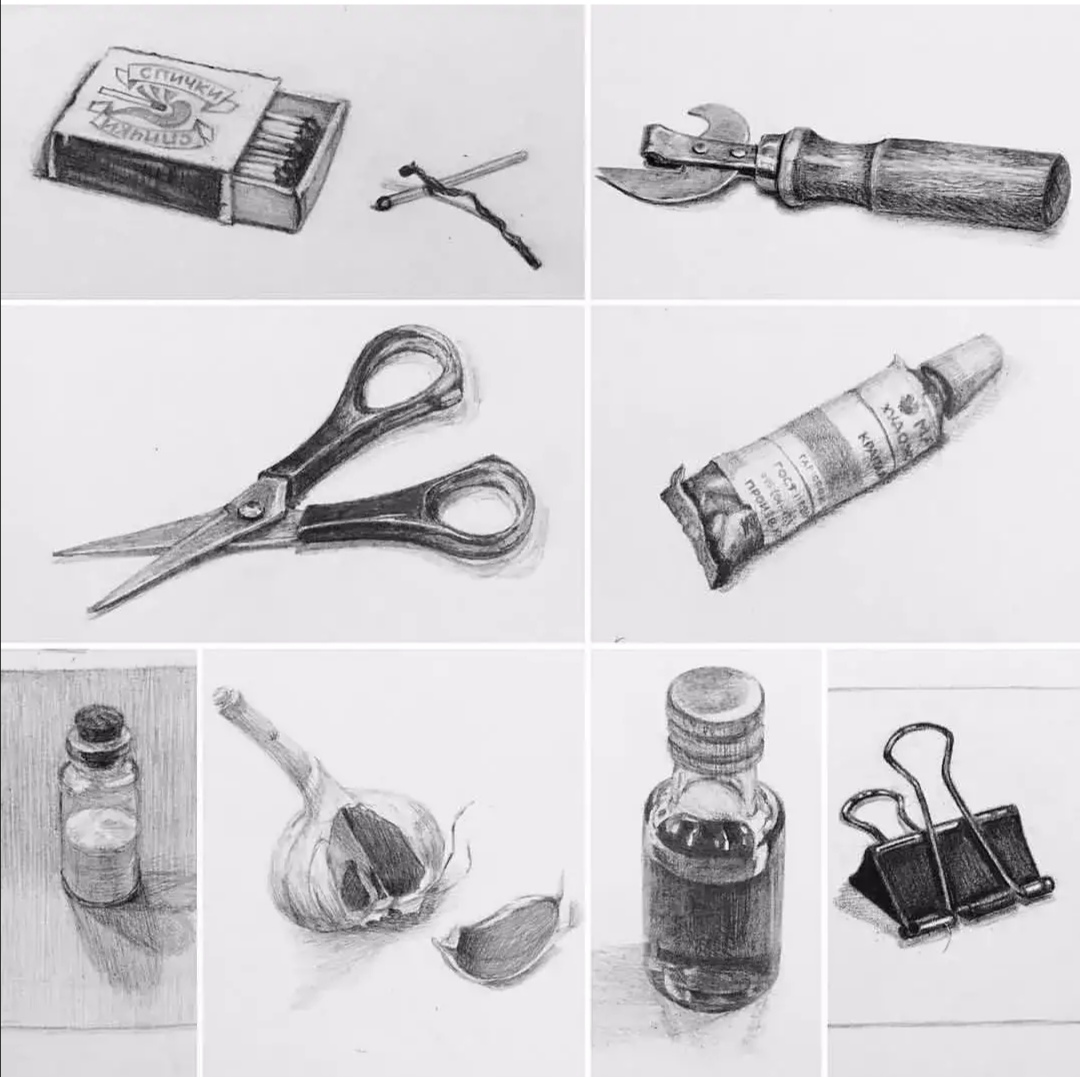 На листе А3закомпоновать 3-4 предмета домашнего обихода, разные по размеру и фактуре, внимательно отнеситесь к деталям, проработайте их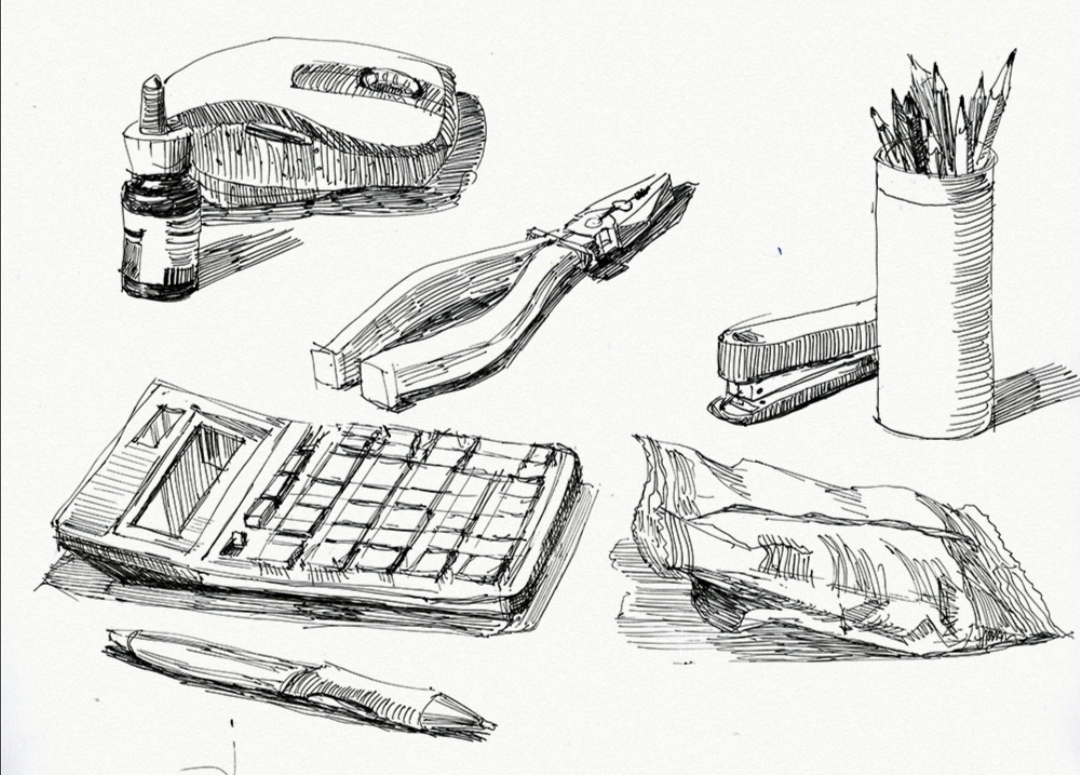 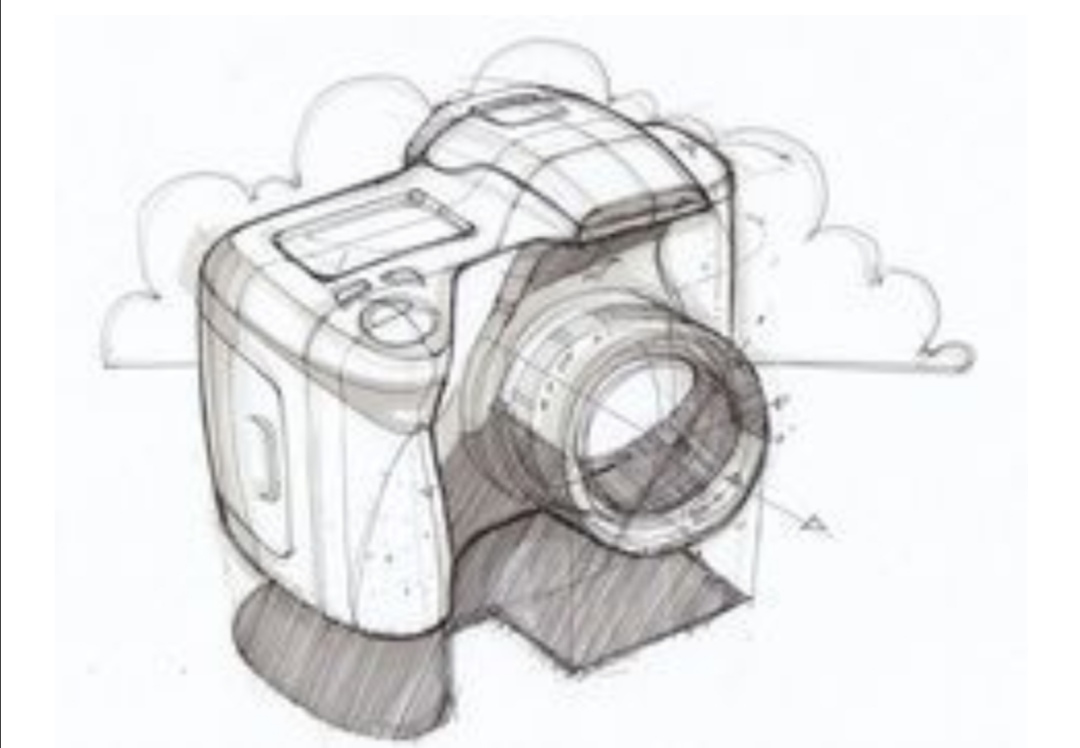 Фотографии готовых работ присылайте в группу нашего класса